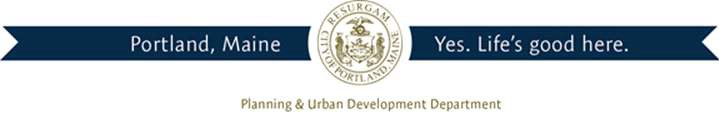 Director of Planning and Urban DevelopmentJeff LevineApril 22, 2015GRANTWEY APARTMENTS LIMITED103 LOUDEN RD SACO, ME 04072Inspection Services, DirectorTammy M. MunsonCBL: 053 I010001Located at: 16 WEYMOUTH STCertified Mail 7010 1870 0002 8136 7520To whom it may concern:An evaluation of the above-referenced property on 04/22/2015 revealed that the premises fails to comply with Section 22.03 of the Garbage, Waste and Junk Ordinance of the City of Portland.Attached is a list of the violations.This is a Notice of Violation pursuant to Section 22.03 of the Code. All referenced violations shallbe corrected within 7 days of the date of this notice. A re-inspection will occur on04/29/2015, atwhich time compliance will be required. Failure to comply will result in this office referring thematter to the City of Portland Corporation Counsel for legal action and possible civil penalties, as provided for in Section 1-15 of the Code and in Title 30-A M.R.S.A. Section 4452. This is an appealable decision pursuant to Section 12.80 of the Municipal Code.Please feel free to contact me if you wish to discuss this matter, or if you have any questions. Sincerely,Chuck FagoneCode Enforcement Officer(207) 874-8789